Об обстановке с пожарами, 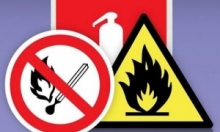 о мерах пожарной безопасности в быту,об ответственности за нарушение требований пожарной безопасностиЗа период с 01.01.2023 по 03.04.2023 на территории муниципального округа город Кировск Мурманской области зарегистрировано более 13 происшествий, связанных с пожарами и загораниями. В том числе: 9 - в жилых домах; 1 – в транспортном средстве; 1 - в контейнерах для сбора бытового мусора; 1 – в частном строении; 1 – на территории учреждения (пристройка к гаражу). Пожары в жилых домах возникли: 4 – в квартирах, 5 – на лестничных площадках.В результате пожаров в жилых домах: огнем уничтожено и повреждено имущество, бытовая техника, детские санки, велосипед, оставленные на лестничной площадке, конструктивные элементы помещений и подъездов – стены, окна, полы, двери и др.; эвакуировано 8 человек, спасено 3 человека. При пожаре в транспортном средстве огнем поврежден отсек под капотом и др.детали. Основные причины пожаров: неосторожность людей при обращении с источниками огня: брошенные в мусор непотушенные сигареты, оставленные без присмотра топящиеся печи; аварийный режим работы и нарушение правил содержания и эксплуатации электрооборудования, транспортных средств,  поджоги. Предотвратить пожары и их тяжкие последствия (уничтожение, повреждение огнем имущества, получение травм, ожогов, отравление едким дымом и токсичными продуктами горения) можно, если взрослые люди будут постоянно выполнять требования пожарной безопасности и станут примером для несовершеннолетних детей, если горючий мусор будет своевременно убран и будет складироваться только в специально отведенных для этого местах.Проявляйте всегда осторожность при курении: не курите в постели, вблизи легковоспламеняющихся предметов и вещей, не оставляйте без присмотра тлеющие окурки, спички, не бросайте их на пол, на землю, в мусоропроводы, в контейнеры для сбора мусора; храните спички, зажигалки в местах, не доступных детям.Не пользуйтесь поврежденной электропроводкой, неисправными электроприборами, не перегружайте электросеть, чтобы избежать замыкания.Не допускайте детской шалости с огнём, разъясните детям причины бытовых пожаров и их тяжкие последствия, последствия поджогов сухой травы, листвы, мусора.Не оставляйте без присмотра включенные нагревательные электрические и газовые приборы, топящиеся печи, мангалы и другие источники открытого огня, следите за их исправностью. Готовясь ко сну, покидая помещение, убедитесь в том, что нагревательные приборы выключены, посуда убрана с разогретой поверхности приборов. Не разводите открытый огонь (костер, мангал и др.), не складируйте и не сжигайте мусор на землях общего пользования населенных пунктов, территорий садоводства и огородничества – это запрещено и наказуемо.При обнаружении признаков пожара (запах дыма, дым, пламя огня и др.) немедленно звоните по номеру 01, 101, 112 - с мобильного телефона. Укажите адрес пожара.Законодательством Российской Федерации установлена обязанность населения соблюдать требования пожарной безопасности, нарушение которых, неосторожное обращение с огнем влечет привлечение к административной либо к уголовной ответственности: наложение штрафа на граждан в размере от 5 000 до 120 000 рублей, на лиц, осуществляющих предпринимательскую деятельность без образования юридического лица, от 40 000 до 120 000 рублей, на юридических лиц - в размере от 300 000 до 2 000 000 рублей (ст. 20.4. КоАП РФ, ст. 167, 168, 219 УК РФ).Помните: пожар легче предупредить, чем потушить!